ΕΡΓΑΣΤΗΡΙΑ ΔΕΞΙΟΤΗΤΩΝΣΧΕΔΙΟ ΔΡΑΣΗΣ της Σχολικής Μονάδας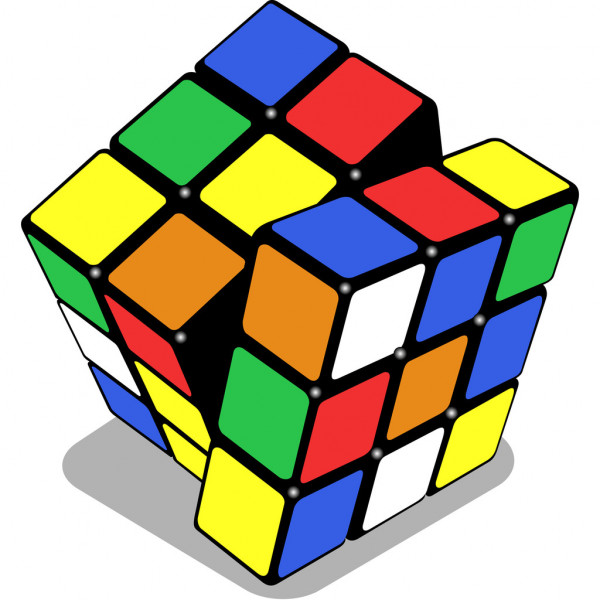 ΕΡΓΑΣΤΗΡΙΑ ΔΕΞΙΟΤΗΤΩΝ 21+:  http://iep.edu.gr/el/psifiako-apothetirio/skill-labsΕΡΓΑΣΤΗΡΙΑ ΔΕΞΙΟΤΗΤΩΝΣΧΕΔΙΟ ΔΡΑΣΗΣ  ΝΗΠΙΑΓΩΓΕΙΟΥ ΑΡΕΟΠΟΛΗΣΣΧΟΛΙΚΟ ΕΤΟΣ   2021 - 2022Σχολική μονάδαΝηπιαγωγείο  ΑρεόποληςΑριθμός τμημάτων 2Αριθμός μαθητών/μαθητριών σχολικής μονάδας31Αριθμός εκπαιδευτικών σχολικής μονάδας3Αριθμός εκπαιδευτικών που συμμετέχουν στα Εργαστήρια δεξιοτήτων3Ζω καλύτερα – Ευ ΖηνΦροντίζω το ΠεριβάλλονΕνδιαφέρομαι και Ενεργώ  -  Κοινωνική Συναίσθηση και ΕυθύνηΔημιουργώ και Καινοτομώ  –  Δημιουργική Σκέψη και Πρωτοβουλία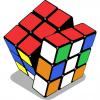 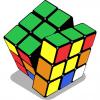 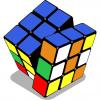 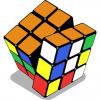 1. ΥΓΕΙΑ: Διατροφή - Αυτομέριμνα, Οδική Ασφάλεια1. Οικολογία - Παγκόσμια και τοπική Φυσική κληρονομιά1. Ανθρώπινα δικαιώματα1. STEM/ Εκπαιδευτική Ρομποτική2. Ψυχική και Συναισθηματική Υγεία - Πρόληψη2. Κλιματική αλλαγή - Φυσικές Καταστροφές, Πολιτική προστασία2. Εθελοντισμός διαμεσολάβηση2. Επιχειρηματικότητα- Αγωγή Σταδιοδρομίας- Γνωριμία με επαγγέλματα3. Γνωρίζω το σώμα μου - Σεξουαλική Διαπαιδαγώγηση3. Παγκόσμια και τοπική Πολιτιστική κληρονομιά3. Συμπερίληψη: Αλληλοσεβασμός, διαφορετικότηταΒασικός προσανατολισμός του ετήσιου Σχεδίου Δράσης Το όραμά μας   Η καλλιέργεια των δεξιοτήτων του 21ου αιώνα, η ενσωμάτωση σύγχρονων παιδαγωγικών μεθόδων και τεχνικών όπως οι ομαδοσυνεργατικές, διερευνητικές και καινοτόμες, η ανταπόκριση στις μαθησιακές ανάγκες και στα ενδιαφέροντα των μαθητών.Στόχοι της σχολικής μονάδας σε σχέση με τις τοπικές και ενδοσχολικές ανάγκες   Η απόκτηση γνώσης και η καλλιέργεια δεξιοτήτων του 21ου αιώνα.   Η ανάπτυξη κριτικής σκέψης και η ενθάρρυνση της δημιουργικότητας των μαθητών.   Η καλλιέργεια δεξιοτήτων ζωής όπως η ενσυναίσθηση, η ευαισθησία, η υπευθυνότητα και η προσαρμοστικότητα.   Η καλλιέργεια δεξιοτήτων του νου, στρατηγική και πλάγια σκέψη, αναλυτική, διερευνητική, και πρωτότυπη, μέσω κατασκευών, παιχνιδιών, εφαρμογών, ρουτινών σκέψης, αναστοχασμού και επίλυσης προβλημάτων.Ο ΠΡΟΓΡΑΜΜΑΤΙΣΜΟΣ ΤΩΝ ΕΡΓΑΣΤΗΡΙΩΝ  ΑΝΑ ΘΕΜΑΤΙΚΗ ΕΝΟΤΗΤΑΟ ΠΡΟΓΡΑΜΜΑΤΙΣΜΟΣ ΤΩΝ ΕΡΓΑΣΤΗΡΙΩΝ  ΑΝΑ ΘΕΜΑΤΙΚΗ ΕΝΟΤΗΤΑΟ σύλλογος διδασκόντων, ομόφωνα αποφασίζει:ως προς τη  Θεματική ΕνότηταΖω καλύτερα- Ευ ζηνΥΠΟΕΝΟΤΗΤΑ:  ΥΓΕΙΑ: ΔΙΑΤΡΟΦΗ-ΑΥΤΟΜΕΡΙΜΝΑΤΙΤΛΟΣ ΠΡΟΓΡΑΜΜΑΤΟΣ: « Είμαστε ό,τι τρώμε »ΔΙΑΡΚΕΙΑ ΥΛΟΠΟΙΗΣΗΣ: 5 εβδομάδεςΠΕΡΙΟΔΟΣ ΥΛΟΠΟΙΗΣΗΣ: Οκτώβριος – Νοέμβριος 2021  Βασικός σκοπός του εργαστηρίου είναι η ευαισθητοποίηση των μαθητών ως προς την υιοθέτηση υγιεινών διατροφικών συνηθειών. Ανιχνεύουμε τις πρότερες γνώσεις των μαθητών σχετικά με την υγιεινή διατροφή.    Διαβάζουμε σχετικά βιβλία (π.χ. Το φαγητό δεν είναι μόνο για να χορταίνουμε) και γνωρίζουμε τις υγιεινές τροφές, πως πρέπει να τρώμε και με ποια συχνότητα. Επιλέγουμε το πλαίσιο μιας ισορροπημένης διατροφής μέσα από τη Πυραμίδα της Μεσογειακής Διατροφής.   Αναγνωρίζουμε τις ανθυγιεινές τροφές, αυτές με τα συντηρητικά και την επιπλέον ζάχαρη, ενθαρρύνουμε την επιλογή τροφίμων με υψηλή διατροφική αξία. Συνειδητοποιούμε τη σημαντικότητα της διατροφής στη συνολική μας υγεία και της επιλογής τροφίμων με υψηλή διατροφική αξία. Παρακολουθούμε εκπαιδευτικά βίντεο και μαθαίνουμε το ‘’ Τραγούδι της υγιεινής διατροφής’’ , φτιάχνουμε ατομικά την πυραμίδα της μεσογειακής διατροφής.ως προς τη Θεματική Ενότητα Φροντίζω το ΠεριβάλλονΥΠΟΕΝΟΤΗΤΑ:  ΟΙΚΟΛΟΓΙΑ - ΠΑΓΚΟΣΜΙΑ ΚΑΙ ΤΟΠΙΚΗ ΦΥΣΙΚΗ ΚΛΗΡΟΝΟΜΙΑΤΙΤΛΟΣ ΠΡΟΓΡΑΜΜΑΤΟΣ: « Το καλύτερο σκουπίδι είναι αυτό που                                      δεν δημιουργήθηκε ποτέ »ΔΙΑΡΚΕΙΑ ΥΛΟΠΟΙΗΣΗΣ: 5 εβδομάδεςΠΕΡΙΟΔΟΣ ΥΛΟΠΟΙΗΣΗΣ: Δεκέμβριος 2021 – Ιανουάριος 2022   Βασικός σκοπός του εργαστηρίου είναι η ευαισθητοποίηση, η εκπαίδευση και η θετική στάση των νηπίων σε θέματα που αφορούν την προστασία του περιβάλλοντος και τη σημασία – αναγκαιότητα  της ανακύκλωσης και διαχείρισης των απορριμμάτων στην εποχή μας. Στόχος του εργαστηρίου είναι η καλλιέργεια οικολογικής συνείδησης και υπευθυνότητας απέναντι στην προστασία του περιβάλλοντος, να γίνει η ανακύκλωση καθημερινή επιλογή και στάση ζωής. Μέσα από βιωματικές δραστηριότητες οι μαθητές θα κατανοήσουν πόσο η ανακύκλωση βοηθά  στην προστασία του περιβάλλοντος από χημικές και επικίνδυνες ουσίες που μπορεί να διαφύγουν στην ατμόσφαιρα, στο νερό και στο έδαφος από απορρίμματα που δεν τα έχουμε διαχειριστεί σωστά, ουσίες που μπορεί να  εισέλθουν στην τροφική αλυσίδα και να δημιουργήσουν πολύ σοβαρά προβλήματα τόσο στα ζώα όσο και στον άνθρωπο. Θα διαβάσουμε και θα μάθουμε τι είναι ανακύκλωση, τι μπορούμε να ανακυκλώσουμε και που, ποια είναι τα στάδια της ανακύκλωσης, θα προβληματιστούμε και θα πειραματιστούμε δημιουργώντας αφίσες, κατασκευές από ανακυκλώσιμα υλικά καθώς και τη ‘’γωνιά της ανακύκλωσης’’ στην τάξη μας.ως προς τη Θεματική ΕνότηταΕνδιαφέρομαι και Ενεργώ- Κοινωνική Συναίσθηση και ΕυθύνηΥΠΟΕΝΟΤΗΤΑ:  ΑΝΘΡΩΠΙΝΑ ΔΙΚΑΙΩΜΑΤΑΤΙΤΛΟΣ ΠΡΟΓΡΑΜΜΑΤΟΣ: « Εγώ, εσύ… ίδιοι αλλά διαφορετικοί »ΔΙΑΡΚΕΙΑ ΥΛΟΠΟΙΗΣΗΣ: 5 εβδομάδεςΠΕΡΙΟΔΟΣ ΥΛΟΠΟΙΗΣΗΣ: Φεβρουάριος  – Μάρτιος 2022   Βασικός σκοπός του εργαστηρίου είναι το σχολείο να συνεισφέρει ουσιωδώς στην διαμόρφωση δημοκρατικής κοινότητας χωρίς αποκλεισμούς από την νηπιακή κιόλας ηλικία, όπου μπορούν να εκφράζονται ελεύθερα οι διαφορετικές απόψεις και να ακούγονται όλες οι φωνές, επιζητώντας την κοινωνική συνοχή και γιορτάζοντας την ποικιλομορφία. Κάθε μαθητής πρέπει να νιώθει ότι έχει αξία, ότι τον σέβονται, πρέπει να αναγνωρίσει και να αποδεχτεί ότι καθένας έχει διαφορετικά ενδιαφέροντα, συνήθειες, επιθυμίες, φιλοδοξίες, ικανότητες και ανάγκες, ότι έχει ομοιότητες και διαφορές στο βαθμό και στο ρυθμό αλλαγής σε σχέση με τους άλλους, ότι προέρχεται από διαφορετικό οικογενειακό περιβάλλον, στοιχεία τα οποία πρέπει να γίνουν αποδεκτά και σεβαστά από την ομάδα του σχολείου. Αυτό θα επιτευχθεί μέσα από δραστηριότητες κατά τις οποίες το κάθε παιδί θα αναδείξει τη μοναδικότητά του, θα αναγνωρίσει και θα σεβαστεί τις διαφορετικές ικανότητες και δυνατότητες των συμμαθητών του. ως προς τη Θεματική Ενότητα Δημιουργώ και Καινοτομώ- Δημιουργική Σκέψη και ΠρωτοβουλίαΥΠΟΕΝΟΤΗΤΑ:  STEAM – ΕΚΠΑΙΔΕΥΤΙΚΗ ΡΟΜΠΟΤΙΚΗΤΙΤΛΟΣ ΠΡΟΓΡΑΜΜΑΤΟΣ: « Ο ακατανίκητος αέρας »ΔΙΑΡΚΕΙΑ ΥΛΟΠΟΙΗΣΗΣ: 5 εβδομάδεςΠΕΡΙΟΔΟΣ ΥΛΟΠΟΙΗΣΗΣ: Απρίλιος – Μάιος 2022   Βασικός σκοπός του εργαστηρίου είναι η καλλιέργεια δεξιοτήτων του 21ου αιώνα μέσα από τις φυσικές επιστήμες, την τεχνολογία, τη μηχανική, τις τέχνες και τα μαθηματικά.    Οι μαθητές θα γνωρίσουν τον αέρα σαν ένα φυσικό φαινόμενο, τις ιδιότητές του όπως: δεν μπορούμε να τον δούμε, δεν μπορούμε να τον πιάσουμε, μπορούμε να τον νιώσουμε, έχει βάρος, κίνηση, αντίσταση, περιέχει νερό, δεν μπορούμε να ζήσουμε χωρίς αέρα. Θα προβληματιστούν πάνω στα χαρακτηριστικά του αέρα και θα συνεργαστούν για την επίλυση προβλημάτων. Θα διατυπώσουν προβληματισμούς, θα κάνουν υποθέσεις, θα πειραματιστούν, θα συλλέξουν δεδομένα, θα αναλύσουν τα αποτελέσματα και θα τα συζητήσουν στην ομάδα. Μέσα από δραστηριότητες διερευνητικής μάθησης και πειράματα ( με μπαλόνια, με ποτήρια, με ανεμοδείκτες) θα οδηγηθούν σε χρήσιμα συμπεράσματα π.χ. ο ζεστός αέρας ανεβαίνει προς τα πάνω ενώ ο κρύος κατεβαίνει προς τα κάτω.